FHS Band Boosters Meeting – Monday, June 8th, 2015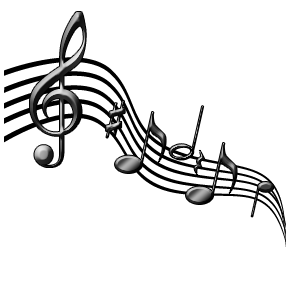 Opening remarks:  Shannon DingusWelcome everyone! Conor Van Slyke and Alex Burgos received the scholarships; presented at senior night last week. Scott will post this on the website.Marching Band try-outs went well. We are 136 strong. Will hire an additional staff member to assist. Now we will compete against larger bands in class 6 open.  Shannon has been contacting families that still owe for the 2014-2015 school year. Vision 2020:  Shannon Dingus
Shannon led a white boarding exercise to think about our vision for the year 2020. The following wish list was developed: purchase our own truck (rather than renting), give out 5 senior scholarships, cover more band fee scholarships, attend big parades, purchase a banner for parades, new instruments (not covered by county, 4.6 octave marimbas), bring in local professionals to mentor students, nicer uniforms, purchase lights (practice field and jazz cabaret), trophy case, ATV and trailer, corporate sponsors, shed, more technical assistance, assistant director, CHARMS, assistant financial VP, band-unity, and more!	How will we to get there? Susan and Shannon will meet a few times over the summer to make a plan to get us to 2020. First meeting is Monday, June 22 at 2pm, contact Susan or Shannon if you would like to join.March Minutes:  Caroline Gilman
One typo in Ji-Hyun’s name on the sixth bullet. Trace approved the minutes; Susan secondedTreasurer’s Report:  Trace Jenkins Report was distributed. Melanie approved the treasurer’s report; Mark seconded.VP Operations Report:  Susan Bean CHARMS Office Assistant does many things (finance, calendar, reminders, etc.) Our first step would be for finance tracking including student accounts. Set-up will be challenging and timely. Bethany took a class in school regarding this and found it very useful. All Fairfax County schools use it. Goal is vote on this via email and have a plan in place by the July meeting. Will consider a one year license versus two or three years. Bowling tournament is on. Joel will tell the band students that we are having a tournament over the summer. Susan will talk with the student leaders about the logistics and send emails. Susan will make a flyer for Joel to distribute.Uniform cleaning: Susan will take one for a trial cleaning to the cleaners by Little Caesars.New Parents Meeting on Friday night of marching band try-outs went well. Many people showed up. Band Banquet: should we do one large banquet to include everyone? Should we have it outdoors? Have an activity? Bull Run tent rental? Susan will check with Bull Run for pricing.Spirit Wear: Plan to have a website ready for a July order, then August order, and September order. All will be notified via an email blast. There is a donation button on the site.Melanie will help Galway with back to school night by talking with parents.VP Logistics Report:  Mark Scheyder Mark helped Lunsford with their trip to Hershey. Thanks Mark for representing the band.Sponsorship: Lost Little Caesars as a sponsor, but gained many others. Two tents were donated to the band. Zinga fund raiser earned ~$125. In addition to Tag Day, we could hand a letter to the home owner asking if they have any family members or friends that would want to donate. Tag day clothes vary between band, choir, etc., which appears sloppy. May want to consider a dress code for the non-marching band students (chorus, guitar, etc.). Susan to send Joel a suggestion.VP Guard Report:  Chris MulcahyThere are 27 guard members for next marching band season. Chris will be sending all the parents an informational email. Orders for warm-ups will be taken during guard camp. Looking into buying equipment bags for each guard member to have their own bag of flags, props, etc. These are about $22 each. Joel will budget for that. Joel is trying to get another storage room within Freedom for guard equipment.Chris will continue to work on selling our old flags, uniforms, and tarp. Mr. Galway’s Report: Mr. Galway  Graduating kids have turned in their tux/dress. Leaving kids will turn in their tux/dress after they play at graduation. Susan will measure all the kids during band camp and after camp for non-marching band kids.July 9 project: take pictures of 3 old tarps and post them on-line for selling. Scott will the pictures. Need 10 kids to come early….possibly the leaders. Melanie will coordinate this. Ordered 40 new band uniforms, which will take many weeks (late Sept, early Oct). First competition is Sept 19 with first game after that. Tuxes/dresses will be in soon. Prior to school year, would like to have a few parents organize them by size. Susan and Shannon will do during band camp. Marching Band budget will be worked soon. Joel does not include the sponsor donations in the budget. Budget will be ready for next weekend.Mattress sale is Aug 15th this year. Shannon will make sure this is marketed in the South Riding newsletter or elsewhere. Need to push this with the kids to ensure they are talking with family, friends, etc. for potential sales. Customer Service wasn’t great with the mattress company; Joel will talk with them. Bethany will generate a list of repairs needed for marimba wheels and such. In the fall, Joel will purchase three picture tarps/frames (10’x8’) for part of the drill design.A calendar of dates is ready. Joel will publish that soon. Scott will be updating the website calendar.  Joel would like to take the kids back to perform at the MetLife stadium. Their schedule has changed to one day (no longer two) and it is a lottery; not sure if Freedom will be selected. Should know by August. Closing:  Susan Bean Mark approved; is seconded.Vision Meeting on June 22, at 2pm
Next Meeting Date:  Monday, July 13th, 2015                     			PresentNameCheck for your action item.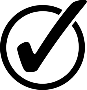 They are noted with underlined text.XCaroline GilmanCheck for your action item.They are noted with underlined text.XCarolyn UbelhartCheck for your action item.They are noted with underlined text.XChris MulcahyCheck for your action item.They are noted with underlined text.XJi-Hyun AhnCheck for your action item.They are noted with underlined text.XJoel GalwayImportant Dates coming up:7/1	Walmart’s grand opening7/9, 16, 23, 30	Full Band practice, 6-9pm7/27-7/29	Leadership Team 5-8pm8/03/15	Band Camp Starts for Perc., Guard, Leaders8/10/15	Band Camp Starts for EVERYONE8/15/15	Mattress Sale Fundraiser8/31/15	First day of school9/19/15	Competition (Woodrove HS)9/25/15	Football Game at home (Loudoun County)9/26/15	Competition (Herndon HS)XLaurie GravesImportant Dates coming up:7/1	Walmart’s grand opening7/9, 16, 23, 30	Full Band practice, 6-9pm7/27-7/29	Leadership Team 5-8pm8/03/15	Band Camp Starts for Perc., Guard, Leaders8/10/15	Band Camp Starts for EVERYONE8/15/15	Mattress Sale Fundraiser8/31/15	First day of school9/19/15	Competition (Woodrove HS)9/25/15	Football Game at home (Loudoun County)9/26/15	Competition (Herndon HS)Linda WhitakerImportant Dates coming up:7/1	Walmart’s grand opening7/9, 16, 23, 30	Full Band practice, 6-9pm7/27-7/29	Leadership Team 5-8pm8/03/15	Band Camp Starts for Perc., Guard, Leaders8/10/15	Band Camp Starts for EVERYONE8/15/15	Mattress Sale Fundraiser8/31/15	First day of school9/19/15	Competition (Woodrove HS)9/25/15	Football Game at home (Loudoun County)9/26/15	Competition (Herndon HS)XMark ScheyderImportant Dates coming up:7/1	Walmart’s grand opening7/9, 16, 23, 30	Full Band practice, 6-9pm7/27-7/29	Leadership Team 5-8pm8/03/15	Band Camp Starts for Perc., Guard, Leaders8/10/15	Band Camp Starts for EVERYONE8/15/15	Mattress Sale Fundraiser8/31/15	First day of school9/19/15	Competition (Woodrove HS)9/25/15	Football Game at home (Loudoun County)9/26/15	Competition (Herndon HS)XMelanie RoukisImportant Dates coming up:7/1	Walmart’s grand opening7/9, 16, 23, 30	Full Band practice, 6-9pm7/27-7/29	Leadership Team 5-8pm8/03/15	Band Camp Starts for Perc., Guard, Leaders8/10/15	Band Camp Starts for EVERYONE8/15/15	Mattress Sale Fundraiser8/31/15	First day of school9/19/15	Competition (Woodrove HS)9/25/15	Football Game at home (Loudoun County)9/26/15	Competition (Herndon HS)XScott PhilbenImportant Dates coming up:7/1	Walmart’s grand opening7/9, 16, 23, 30	Full Band practice, 6-9pm7/27-7/29	Leadership Team 5-8pm8/03/15	Band Camp Starts for Perc., Guard, Leaders8/10/15	Band Camp Starts for EVERYONE8/15/15	Mattress Sale Fundraiser8/31/15	First day of school9/19/15	Competition (Woodrove HS)9/25/15	Football Game at home (Loudoun County)9/26/15	Competition (Herndon HS)XShannon DingusImportant Dates coming up:7/1	Walmart’s grand opening7/9, 16, 23, 30	Full Band practice, 6-9pm7/27-7/29	Leadership Team 5-8pm8/03/15	Band Camp Starts for Perc., Guard, Leaders8/10/15	Band Camp Starts for EVERYONE8/15/15	Mattress Sale Fundraiser8/31/15	First day of school9/19/15	Competition (Woodrove HS)9/25/15	Football Game at home (Loudoun County)9/26/15	Competition (Herndon HS)XSusan BeanImportant Dates coming up:7/1	Walmart’s grand opening7/9, 16, 23, 30	Full Band practice, 6-9pm7/27-7/29	Leadership Team 5-8pm8/03/15	Band Camp Starts for Perc., Guard, Leaders8/10/15	Band Camp Starts for EVERYONE8/15/15	Mattress Sale Fundraiser8/31/15	First day of school9/19/15	Competition (Woodrove HS)9/25/15	Football Game at home (Loudoun County)9/26/15	Competition (Herndon HS)XTrace JenkinsImportant Dates coming up:7/1	Walmart’s grand opening7/9, 16, 23, 30	Full Band practice, 6-9pm7/27-7/29	Leadership Team 5-8pm8/03/15	Band Camp Starts for Perc., Guard, Leaders8/10/15	Band Camp Starts for EVERYONE8/15/15	Mattress Sale Fundraiser8/31/15	First day of school9/19/15	Competition (Woodrove HS)9/25/15	Football Game at home (Loudoun County)9/26/15	Competition (Herndon HS)XSarah Jane KinzerImportant Dates coming up:7/1	Walmart’s grand opening7/9, 16, 23, 30	Full Band practice, 6-9pm7/27-7/29	Leadership Team 5-8pm8/03/15	Band Camp Starts for Perc., Guard, Leaders8/10/15	Band Camp Starts for EVERYONE8/15/15	Mattress Sale Fundraiser8/31/15	First day of school9/19/15	Competition (Woodrove HS)9/25/15	Football Game at home (Loudoun County)9/26/15	Competition (Herndon HS)XBethany ThomasImportant Dates coming up:7/1	Walmart’s grand opening7/9, 16, 23, 30	Full Band practice, 6-9pm7/27-7/29	Leadership Team 5-8pm8/03/15	Band Camp Starts for Perc., Guard, Leaders8/10/15	Band Camp Starts for EVERYONE8/15/15	Mattress Sale Fundraiser8/31/15	First day of school9/19/15	Competition (Woodrove HS)9/25/15	Football Game at home (Loudoun County)9/26/15	Competition (Herndon HS)